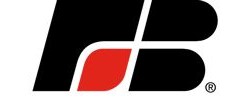 JERAULD/SANBORN/AURORA COUNTY                     FARM BUREAUGraduating Senior $400 Scholarship ApplicationOpen to Jerauld/Sanborn/Aurora County Farm Bureau members or their dependents who are graduating from High School.Name _____________________________________________________________________________________Address ___________________________________________________________________________________Phone # ___________________________________________________________________________________Parent’s Name (If dependent) __________________________________________________________________Parent’s Address ____________________________________________________________________________College to be Attended ____________________________________________Major______________________Please attach a transcript of High School gradesPlease include (on a separate sheet) a brief statement regarding:     Your current school activities, leadership and honors     Your plans upon completion of your post-secondary degree     How you see your career affecting the agricultural community and economyAPPLICATIONS SHOULD BE MAILED/POSTMARKED or EMAILED NO LATER THAN MAY 1ST TO:ROGER HAINY 23189 372ND AVENUEWESSINGTON SPRINGS SD  57382rphainy@venturecomm.net